О выявлении фальсифицированной пищевой продукции в марте 2021 годаВ аппарат комиссии по противодействию незаконному обороту промышленной продукции в Краснодарском крае поступила информация об отзыве из оборота всех партий пищевой продукции – хлебобулочные изделия GRUSSINI SESAMO San FABIO 200 GR, произведенных в Италии  компанией La Mole F.lli Milan SRL. Указанная продукция может содержать семена кунжута, загрязненные оксидом этилена.В случае обнаружения такой продукции, просим информировать аппарат комиссии  по противодействию незаконному обороту промышленной продукции в Краснодарском крае по адресу электронной почты: akf@dps.krasnodar.ru.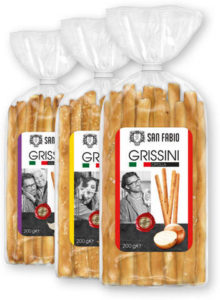 